Publicado en Madrid el 07/11/2017 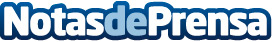 El Desfile Show Machine Artero by Rodelas pone el broche de oro al Salón Look Madrid 2017Desfile Show Machine Artero by Rodelas, el broche de oro al Salón Look Madrid 2017, el más transgresor de la pasarela Hair Look, inspirado en Lego y FamobilDatos de contacto:Carmen932287860Nota de prensa publicada en: https://www.notasdeprensa.es/el-desfile-show-machine-artero-by-rodelas-pone Categorias: Moda Sociedad Madrid Emprendedores http://www.notasdeprensa.es